Custom Bend TemplatePlease fill out all measurements so that your bend is correct to your requirements.Tube Size -  ____________________				Tube Material - ______________________Tube Thickness -  ____________________				Quantity - ______________________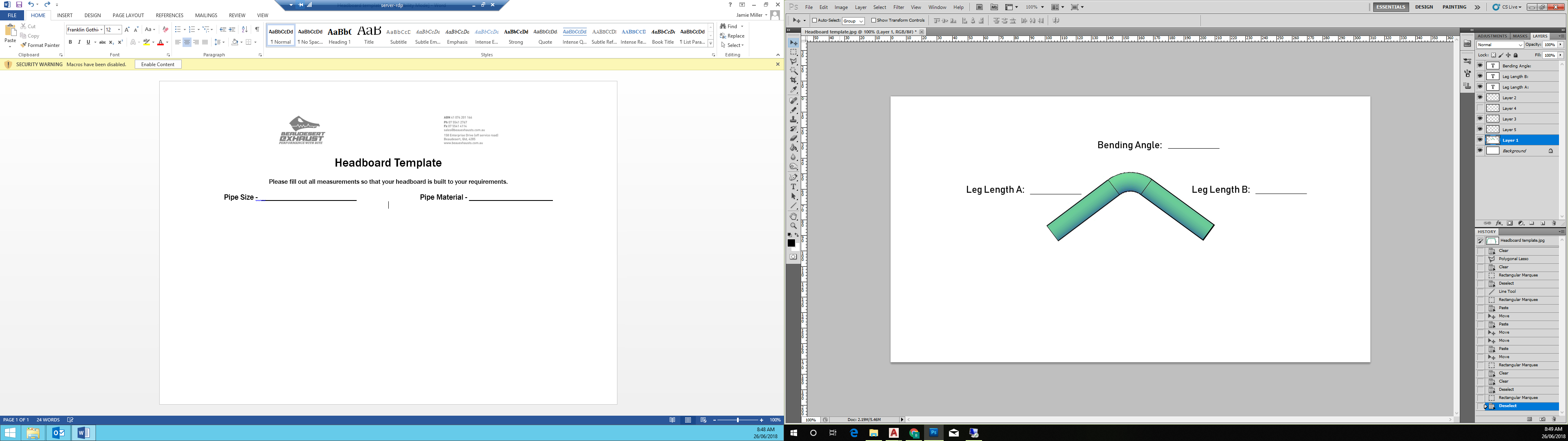 